.Hinweis : Tanz beginnt  nach 16 counts mit dem GesangTag/Brücke: Ende 1 runde und in der 4 runde nach 16 countsS1: Side Back Rock,Side Back Rock,1/4 Turn R,Step 1/2 Turn R Step,1/2 Turn L ( 3 Uhr)S2: 1/2 Turn L-Sweep,Step-Sweep,Step-Sweep,Cross,1/8 Turn R Side,Back,Back,1/8 Turn R Side,Cross,Point ( 12 Uhr)Tag runde 4: Sway r , Sway l ( 6 uhr) und von vorn beginnenS3: Sailor Step,Sailor Step,Lock-Step,Rock Recover,Sailor-1/2 Turn R-Step ( 6 Uhr)S4: Walk Walk,Mambo Step,Back Back,Sailor-Side-CloseS5: Side,Back Rock,1/4 Turn R,Back Rock,Point,Touch Across,Scissor-Cross (9 Uhr)S6: Point-Touch-Hitch,Run Run Run,Rock Recover-1/2 Turn R,Shuffle Forward (3 Uhr)S7: Step Swivel,Couster Step,Step Swivel,Sailor-1/2 Turn LS8: Step-1/4 Turn L-Cross,Side Rock Cross,Point-Touch-Side,Sway L,Sway R-Sway L (6 Uhr)Tag:Ende der 1 runde folgenes TanzenSway R , Sway L ( 6 Uhr)Wiederholung bis zum EndeContact: Tobiasjentzsch90@web.deYou Fade Away (de)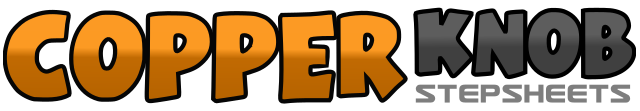 .......Count:64Wall:2Level:Intermediate.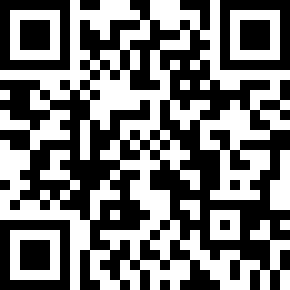 Choreographer:Tobias Jentzsch (DE) - März 2016Tobias Jentzsch (DE) - März 2016Tobias Jentzsch (DE) - März 2016Tobias Jentzsch (DE) - März 2016Tobias Jentzsch (DE) - März 2016.Music:Faded - Alan WalkerFaded - Alan WalkerFaded - Alan WalkerFaded - Alan WalkerFaded - Alan Walker........1-2&schritt nach rechts mit rechts,schritt zurück mit links und gewicht wieder auf rechts,3-4&schritt nach links mit links,schritt zurück mit rechts und gewicht wieder auf links,5-6&schritt nach vorn mit rechts dabei 1/4 turn rechts herum(3 uhr),schritt nach vorn mit links,auf beiden ballen 1/2 turn rechts herum(9 uhr)7-8schritt nach vorn mit links,schritt zurück mit rechts dabei 1/2 turn links herum(3 uhr)1-2schritt nach vorm mit links dabei 1/2 turn links herum(9 uhr) und dabei rechten fuß 	nach vorn schwingen im halbkreis,schritt nach vorn mit rechts und dabei den linken 	fuß nach vorn schwingen im halbkreis3schritt nach vorn mit links dabei den rechten fuß nach vorn schwingen im halbkreis4&5rechten über linken kreuzen,schritt nach links mit links dabei 1/8 turn rechts 	herum(10:30),schritt zurück mit rechts6&7schritt zurück mit links,schritt nach rechts mit rechts dabei 1/8 turn rechts herum(12 	uhr),linken über rechten kreuzen8rechte fußspitze nach rechts auftippen1-2hüfte nach rechts schwingen und hüfte nach links schwingen1&2rechten hinter linken kreuzen,schritt nach links mit links und schritt nach rechts mit 	rechts&3&linken hinter rechten kreuzen,schritt nach rechts mit rechts und schritt nach links mit 	links4&rechten hinter linken kreuzen und schritt nach vorn mit links5-6schritt nach vorn mit rechts,linkenetwas anheben und wieder senken7&8rechten hinter linken kreuzen,schritt nach links mit links dabei 1/2 turn rechts hreum 	( 6 uhr) und schritt nach vorn mit rechts1-2schritt nach vorn mit links und schritt nach vorn mit rechts3&4schritt nach vorn mit links,rechten etwas anheben und wieder senken,schritt zurück 	mit links5-6schritt zurück mit rechts dabei linke fußspitze nach links drehen,schritt zurück mit 	links dabei rechte fußspitze nach rechts drehen7&rechten hinter linken kreuzen und schritt nach links mit links8&schritt nach rechts mit rechts,linken neben dem rechten heransetzen1-2&schritt nach rechts mit rechts,schritt zurück mit links,rechten etwas anheben und 	wieder senken3-4&schritt nach links mit links dabei 1/4 turn rechts herum(9 uhr),schritt zurück mit 	rechts,linken etwas anheben und wieder senken5-6rechte fußspitze nach rechts auftippen und dann über den linken auftppen7&8schritt nach rechts mit rechts,linken neben em rechten hernsetzen und rechten über 	linken kreuzen1&2linke fußspitze links auftippen dannneben dem rechten auftippen und linken bein 	anheben3&43 schnelle schritte nach vorn  l-r-l5&6schritt nach vorn mit rechts,linken etwas anheben und wieder senken,schritt nach 	vorn mit rechts dabei 1/2 turn rechts herum(3 uhr)7&8schritt nach vorn mit links,rechten an linken heransetzen und schritt nach vorn mit 	links1&2schritt nach vorn mit rechts,beide hacken nach rechts drehen und wieder zurück 	drehen gewicht am ende links3&4schritt zurück mit rechts,linken an rechten heransetzen und schritt nach vorn mit 	rechts5&6schritt nach vorn mit links,beide hacken nach links drehen und wieder zurück drehen 	gewicht am ende rechts7&8linken hinter rechten kreuzen,schritt nach rechts mit rechts dabei 1/2 turn links herum 	( 9 uhr) und schritt nach vorn mit links1&2schritt nach vorn mit rechts,auf beiden ballen 1/4 turn links herum (6 uhr) und rechten 	über linken kreuzen3&4schritt nach links mit links, rechten etwas anheben und wieder senken,linken über 	rechten kreuzen5&6rechte fußspitze nach rechts auftippen dann neben dem linken auftippen und schritt 	nach rechts mit rechts7-8&hüfte nach links schwingen,hüfte nach rechts schwingen und schnell wieder nach 	links schwingen1-2hüfte nach rechts schwingen und hüfte nach links schwingen